АДМИНИСТРАЦИЯ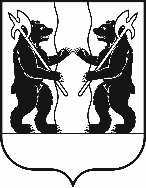 ЯРОСЛАВСКОГО МУНИЦИПАЛЬНОГО РАЙОНАПОСТАНОВЛЕНИЕ13.02.2020                                                                                                                               № 346О внесении изменений в постановление Администрации ЯМР от 26.05.2017 № 1909 «Об утверждении муниципальной программы «Эффективная власть в Ярославском муниципальном районе на 2017-2019 годы» в новой редакции»В соответствии с решением Муниципального Совета Ярославского муниципального района от 26.12.2019 № 82 "О внесении изменений в решение Муниципального Совета ЯМР от 13.12.2018 № 92 "О районном бюджете ЯМР на 2019 год и плановый период 2020 и 2021 годов", Администрация района п о с т а н о в л я е т:1. Внести изменения в муниципальную программу «Эффективная власть           в Ярославском муниципальном районе на 2017-2019 годы», утвержденную постановлением Администрации ЯМР от 26.05.2017 № 1909, согласно приложению.2. Опубликовать постановление в газете «Ярославский агрокурьер».3. Постановление вступает в силу со дня официального опубликования.ВРИО ГлавыАдминистрации ЯМР                                                                         Н.Д. СтепановПРИЛОЖЕНИЕк постановлению Администрации ЯМР от 13.02.2020 № 346Измененияв муниципальную программу«Эффективная власть в Ярославском муниципальном районе на 2017-2019 годы»1. В Разделе I. «Паспорт муниципальной программы Ярославского муниципального района» строку шестую - седьмую изложить в следующей редакции:2. Раздел V. «Ресурсное обеспечение муниципальной программы» изложить в следующей редакции:V. Ресурсное обеспечение муниципальной программы3. В разделе VI. «Основные сведения о подпрограммах, входящих                        в муниципальную программу»:1) в таблице первой:- строку «Ответственный исполнитель» изложить в следующей редакции:- строку «Нормативный правовой акт, утвердивший подпрограмму» изложить в следующей редакции:- строку «Электронный адрес размещения подпрограммы                                    в информационно-телекоммуникационной сети «Интернет» изложить                          в следующей редакции:2) в таблице второй:- строку «Нормативный правовой акт, утвердивший подпрограмму» изложить в следующей редакции:- строку «Электронный адрес размещения подпрограммы                                     в информационно-телекоммуникационной сети «Интернет» изложить                           в следующей редакции:3) в таблице третьей:- строку «Нормативный правовой акт, утвердивший подпрограмму» изложить в следующей редакции:- строку «Электронный адрес размещения подпрограммы                                    в информационно-телекоммуникационной сети «Интернет» изложить                              в следующей редакции:Объёмы и источники финансирования муниципальной программы Перечень целевых программ и основных мероприятий, входящих в состав муниципальной программыМЦП «Развитие муниципальной службы Ярославского муниципального района» на 2015-2017 годыУправление делами Администрации ЯМРПеречень целевых программ и основных мероприятий, входящих в состав муниципальной программыМЦП «Развитие информатизации в Ярославском муниципальном районе на 2015-2017 годы»Управление делами Администрации ЯМРПеречень целевых программ и основных мероприятий, входящих в состав муниципальной программыМЦП «Поддержка социально ориентированных некоммерческих организаций в Ярославском муниципальном районе» на 2015-2017 годыУправление делами Администрации ЯМРПеречень целевых программ и основных мероприятий, входящих в состав муниципальной программыМероприятия по содействию решению вопросов местного значения по обращениям депутатов Ярославской областной ДумыУправление делами Администрации ЯМРПеречень целевых программ и основных мероприятий, входящих в состав муниципальной программыРеализация мероприятия инициативного бюджетирования на территории Ярославской области (поддержка местных инициатив)Управление делами Администрации ЯМРИсточник финансированияВсегоОценка расходов (тыс. руб.) в том числе по годам реализацииОценка расходов (тыс. руб.) в том числе по годам реализацииОценка расходов (тыс. руб.) в том числе по годам реализацииОценка расходов (тыс. руб.) в том числе по годам реализацииОценка расходов (тыс. руб.) в том числе по годам реализацииИсточник финансированияВсего2017 год2017 год2018 год2018 год2019 год1233445МЦП «Развитие муниципальной службы Ярославского муниципального района» на 2015-2019 годыМЦП «Развитие муниципальной службы Ярославского муниципального района» на 2015-2019 годыМЦП «Развитие муниципальной службы Ярославского муниципального района» на 2015-2019 годыМЦП «Развитие муниципальной службы Ярославского муниципального района» на 2015-2019 годыМЦП «Развитие муниципальной службы Ярославского муниципального района» на 2015-2019 годыМЦП «Развитие муниципальной службы Ярославского муниципального района» на 2015-2019 годыМЦП «Развитие муниципальной службы Ярославского муниципального района» на 2015-2019 годыВсего,в т.ч.:1187,635250,000250,000363,000363,000574,635- районный бюджет1187,635250,000250,000363,000363,000574,635- бюджет поселений------- областной бюджет------- федеральный бюджет------- внебюджетные источники------МЦП «Развитие информатизации в Ярославском муниципальном районе на 2015-2019 годы»МЦП «Развитие информатизации в Ярославском муниципальном районе на 2015-2019 годы»МЦП «Развитие информатизации в Ярославском муниципальном районе на 2015-2019 годы»МЦП «Развитие информатизации в Ярославском муниципальном районе на 2015-2019 годы»МЦП «Развитие информатизации в Ярославском муниципальном районе на 2015-2019 годы»МЦП «Развитие информатизации в Ярославском муниципальном районе на 2015-2019 годы»МЦП «Развитие информатизации в Ярославском муниципальном районе на 2015-2019 годы»Всего, в т.ч.:9875,4653029,6983029,6983805,7673805,7673040,000- районный бюджет9617,4653029,6983029,6983547,7673547,7673040,000- бюджет поселений------- областной бюджет257,953--257,953257,953-- федеральный бюджет------- внебюджетные источники------МЦП «Поддержка социально ориентированных некоммерческих организаций в Ярославском муниципальном районе» на 2015-2019 годы»МЦП «Поддержка социально ориентированных некоммерческих организаций в Ярославском муниципальном районе» на 2015-2019 годы»МЦП «Поддержка социально ориентированных некоммерческих организаций в Ярославском муниципальном районе» на 2015-2019 годы»МЦП «Поддержка социально ориентированных некоммерческих организаций в Ярославском муниципальном районе» на 2015-2019 годы»МЦП «Поддержка социально ориентированных некоммерческих организаций в Ярославском муниципальном районе» на 2015-2019 годы»МЦП «Поддержка социально ориентированных некоммерческих организаций в Ярославском муниципальном районе» на 2015-2019 годы»МЦП «Поддержка социально ориентированных некоммерческих организаций в Ярославском муниципальном районе» на 2015-2019 годы»Всего,в т.ч.:1312,429417,128417,128526,975526,975368,326- районный бюджет191,66726,66726,66785,00085,00080,000- бюджет поселений------- областной бюджет1120,762390,461390,461441,975441,975288,326- федеральный бюджет------- внебюджетные источники------Развитие органов местного самоуправленияРазвитие органов местного самоуправленияРазвитие органов местного самоуправленияРазвитие органов местного самоуправленияРазвитие органов местного самоуправленияРазвитие органов местного самоуправленияРазвитие органов местного самоуправления1.  Мероприятия по содействию решению вопросов местного значения по обращениям депутатов Ярославской областной Думы 1.  Мероприятия по содействию решению вопросов местного значения по обращениям депутатов Ярославской областной Думы 1.  Мероприятия по содействию решению вопросов местного значения по обращениям депутатов Ярославской областной Думы 1.  Мероприятия по содействию решению вопросов местного значения по обращениям депутатов Ярославской областной Думы 1.  Мероприятия по содействию решению вопросов местного значения по обращениям депутатов Ярославской областной Думы 1.  Мероприятия по содействию решению вопросов местного значения по обращениям депутатов Ярославской областной Думы 1.  Мероприятия по содействию решению вопросов местного значения по обращениям депутатов Ярославской областной Думы Всего,в т.ч.:2123,8022123,8022123,802--- районный  бюджет------- бюджет поселений------- областной бюджет2123,8022123,8022123,802---- федеральный бюджет------- внебюджетные источники------2. Реализация мероприятия инициативного бюджетирования на территории Ярославской области (поддержка местных инициатив)2. Реализация мероприятия инициативного бюджетирования на территории Ярославской области (поддержка местных инициатив)2. Реализация мероприятия инициативного бюджетирования на территории Ярославской области (поддержка местных инициатив)2. Реализация мероприятия инициативного бюджетирования на территории Ярославской области (поддержка местных инициатив)2. Реализация мероприятия инициативного бюджетирования на территории Ярославской области (поддержка местных инициатив)2. Реализация мероприятия инициативного бюджетирования на территории Ярославской области (поддержка местных инициатив)2. Реализация мероприятия инициативного бюджетирования на территории Ярославской области (поддержка местных инициатив)Ремонтно-восстановительные работы в спортивном зале МОУ Курбская средняя школа685,252685,252685,252685,252--Всего,в т.ч.:685,252685,252685,252685,252--- районный  бюджет31,30031,30031,30031,300--- бюджет поселений------- областной бюджет653,952653,952653,952653,952--- федеральный бюджет------- внебюджетные источники------3. Обеспечение мероприятий для развития органов местного самоуправления3. Обеспечение мероприятий для развития органов местного самоуправления3. Обеспечение мероприятий для развития органов местного самоуправления3. Обеспечение мероприятий для развития органов местного самоуправления3. Обеспечение мероприятий для развития органов местного самоуправления3. Обеспечение мероприятий для развития органов местного самоуправления3. Обеспечение мероприятий для развития органов местного самоуправленияРеализация мероприятий по поощрению достижения наилучших значений показателей по отдельным направлениям развития муниципальных образований Ярославской области5000,0005000,000---5000,000Всего,в т.ч.:5000,0005000,000---5000,000- районный  бюджет------- бюджет поселений------- областной бюджет5000,0005000,000---5000,000- федеральный бюджет------- внебюджетные источники------Итого по муниципальной программеВсего,в т.ч.:20184,58320184,5836505,8806505,8804695,7428982,961- районный бюджет11028,11411028,1143337,6653337,6653995,8143694,635- областной бюджет9156,4699156,4693168,2153168,215699,9285288,326- федеральный бюджет------- внебюджетные источники------Ответственный исполнитель Управление делами Администрации Ярославского муниципального районаНормативный правовой акт, утвердивший подпрограммупостановление Администрации Ярославского муниципального района от 25.09.2017 № 3381  «Об утверждении муниципальной целевой программы «Развитие муниципальной службы Ярославского муниципального района» на 2015-2019 годы в новой редакции» (в ред. постановления Администрации ЯМР от 04.02.2020 № 241)Электронный адрес размещения подпрограммы в информационно-телекоммуникационной сети «Интернет»http://yamo.adm.yar.ru/dok-strat-plan/index.phpНормативный правовой акт, утвердивший подпрограммупостановление Администрации Ярославского муниципального района от 06.10.2017 № 3507  «Об утверждении муниципальной целевой программы «Развитие информатизации в Ярославском муниципальном районе на 2015-2019 годы»                          (в ред. постановления Администрации ЯМР                                от 07.02.2020 № 282)Электронный адрес размещения подпрограммы в информационно-телекоммуникационной сети «Интернет»http://yamo.adm.yar.ru/dok-strat-plan/index.phpНормативный правовой акт, утвердивший подпрограммупостановление Администрации Ярославского муниципального района от 06.10.2017  № 3506                        «Об утверждении муниципальной целевой программы «Поддержка социально ориентированных некоммерческих организаций          в Ярославском муниципальном районе» на 2015-2019 годы» (в ред. постановления Администрации ЯМР от 15.11.2019 № 2106)Электронный адрес размещения подпрограммы в информационно-телекоммуникационной сети «Интернет»http://yamo.adm.yar.ru/dok-strat-plan/index.php